ВНЕСЕНИЕ ИЗМЕНЕНИЙ В ГЕНЕРАЛЬНЫЙ ПЛАН ОДИНЦОВСКОГО ГОРОДСКОГО ОКРУГА МОСКОВСКОЙ ОБЛАСТИ, ЗА ИСКЛЮЧЕНИЕМ ТЕРРИТОРИИ БЫВШЕГО ГОРОДСКОГО ОКРУГА ЗВЕНИГОРОД МОСКОВСКОЙ ОБЛАСТИ, ПРИМЕНИТЕЛЬНО К НАСЕЛЕННОМУ ПУНКТУ СЕЛО РОМАШКОВОМАТЕРИАЛЫ ПО ОБОСНОВАНИЮ ВНЕСЕНИЯ ИЗМЕНЕНИЙ В ГЕНЕРАЛЬНЫЙ ПЛАНТОМ III.«Объекты культурного наследия»2023КОМИТЕТ ПО АРХИТЕКТУРЕ И ГРАДОСТРОИТЕЛЬСТВУ МОСКОВСКОЙ ОБЛАСТИ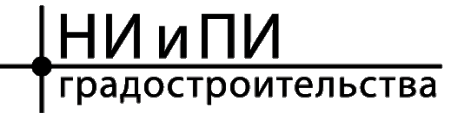 Государственное автономное учреждение Московской области«Научно-исследовательский и проектный институт градостроительства»(ГАУ МО «НИиПИ градостроительства»)143960, Московская область, г. Реутов,  проспект Мира, д. 57,     помещение III, тел: +7 (495) 242 77 07,niipi@mosreg.ruДоговор № 29-2023 от 28.02.2023ВНЕСЕНИЕ ИЗМЕНЕНИЙ В ГЕНЕРАЛЬНЫЙ ПЛАН ОДИНЦОВСКОГО ГОРОДСКОГО ОКРУГА МОСКОВСКОЙ ОБЛАСТИ, ЗА ИСКЛЮЧЕНИЕМ ТЕРРИТОРИИ БЫВШЕГО ГОРОДСКОГО ОКРУГА ЗВЕНИГОРОД МОСКОВСКОЙ ОБЛАСТИ, ПРИМЕНИТЕЛЬНО К НАСЕЛЕННОМУ ПУНКТУ СЕЛО РОМАШКОВОМАТЕРИАЛЫ ПО ОБОСНОВАНИЮ ВНЕСЕНИЯ ИЗМЕНЕНИЙ В ГЕНЕРАЛЬНЫЙ ПЛАНТОМ III.«Объекты культурного наследия»2023СОСТАВспециалистов ГАУ МО «НИиПИ градостроительства» – исполнителей документа территориального планированияСостав материаловВнесения изменений в генеральный план Одинцовского городского округа Московской области, за исключением территории бывшего городского округа Звенигород Московской области, применительно к населенному пункту село РомашковоВВЕДЕНИЕВнесение изменений в генеральный план Одинцовского городского  округа Московской области, за исключением территории бывшего городского округа Звенигород Московской области, применительно к населенному пункту село Ромашково (далее - генеральный план) подготовлено Государственным автономным учреждением Московской области  «Научно-исследовательский  и  проектный  институт  градостроительства» (ГАУ МО«НИиПИ градостроительства») в соответствии с Распоряжением Комитета по архитектуре и градостроительству Московской области № 29РВ-78 от 17.02.2023 на основании Договора№ 29-2023 от 28.02.2023.Изменения в генеральный план вносятся с целью включения в границы населенного пункта с. Ромашково земельного участка с кадастровым номером 50:20:0010215:464 для размещения консультативно-диагностического центра государственного бюджетного учреждения здравоохранения Московской области «Одинцовская областная больница» в рамках реализации государственной программы Московской области «Строительство объектов социальной инфраструктуры» (обращение Министерства строительного комплекса Московской области от 06.02.2023 № 2023ИСХ-786).Состав документов генерального плана определен в соответствии со ст. 23 Градостроительного кодекса Российской Федерации.В соответствии с частью 9 статьи 23 ГрК РФ предусматривает возможность установления законодательством субъектов Российской Федерации  особенностей подготовки генерального плана:подготовка генерального плана городского округа может осуществляться применительно к отдельным населенным пунктам, входящим в состав городского округа, территориям городского округа за границами населенных пунктов без последующего внесения в генеральный план изменений, относящихся к другим частям территорий городского округа;генеральный план городского округа может не содержать карту планируемого размещения объектов местного значения городского округа. В этом случае такая карта подлежит утверждению местной администрацией в порядке, установленном нормативным правовым актом органа государственной власти субъекта Российской Федерации;положение о территориальном планировании вместо сведений о видах, назначении и наименованиях планируемых для размещения объектов местного значения городского округа, об их основных характеристиках, местоположении может содержать сведения о потребности в указанных объектах местного значения без указания их основных характеристик и местоположения.Данные особенности установлены в статье 13 Закона Московской области от 07.03.2007 № 36/2007-ОЗ (ред. от 21.02.2023) «О Генеральном плане развития Московской области» (принят постановлением Мособлдумы от 21.02.2007 № 2/210-П).Генеральный план оформлен в соответствии с Приказом Минэкономразвития России от 09.01.2018 № 10 «Об утверждении Требований к описанию и отображению в документах территориального планирования объектов федерального значения, объектов регионального значения, объектов местного значения и о признании утратившим силу приказа Минэкономразвития России от 7 декабря 2016 г. № 793».В генеральном плане выделяются первая очередь (2028 год) и расчетный срок (2043год) реализации.Генеральный план подготовлен в соответствии со следующими документами и нормативными правовыми актами (в редакциях, актуальных на момент утверждения генерального плана):Градостроительный кодекс Российской Федерации;Водный кодекс Российской Федерации;Воздушный кодекс Российской Федерации;Лесной кодекс Российской Федерации;Земельный кодекс Российской Федерации;Федеральный закон от 08.11.2007 № 257-ФЗ «Об автомобильных дорогах и о дорожной деятельности в Российской Федерации и о внесении изменений в отдельные законодательные акты Российской Федерации»;Федеральный закон от 10.01.2002 № 7-ФЗ «Об охране окружающей среды»;Федеральный закон от 31.03.1999 № 69-ФЗ «О газоснабжении в Российской Федерации»;Федеральный закон от 14.03.1995 № 33-ФЗ «Об особо охраняемых природных территориях»;Федеральный закон от 30.03.1999 № 52-ФЗ «О санитарно-эпидемиологическом благополучии населения»;Федеральный	закон	от	12.01.1996	№	8-ФЗ	«О	погребении и похоронном деле»;Федеральный закон от 25.06.2002 № 73-ФЗ «Об объектах культурного наследия (памятниках истории и культуры) народов Российской Федерации»;Федеральный закон от 26.03.2003 № 35-ФЗ «Об электроэнергетике»;Федеральный	закон	от	06.10.2003	№	131-ФЗ	«Об	общих	принципах организации местного самоуправления в Российской Федерации»;Федеральный закон от 10.01.1996 № 4-ФЗ «О мелиорации земель»;Федеральный	закон	от	24.07.2002	№	101-ФЗ	«Об	обороте	земель сельскохозяйственного назначения»;Федеральный	закон	от	07.12.2011	№	416-ФЗ	«О	водоснабжении и водоотведении»;Федеральный закон от 27.07.2010 № 190-ФЗ «О теплоснабжении»;Федеральный закон от 29.07.2017 № 280-ФЗ «О внесении изменений в отдельные законодательные акты Российской Федерации в целях устранения противоречий в сведениях государственных реестров и установления принадлежности земельного участка к определенной категории земель»;Федеральный  закон   от   31.12.2017   №   507-ФЗ   «О  внесении   изменений   в Градостроительный кодекс Российской Федерации и отдельные законодательные акты Российской Федерации»;Закон Российской Федерации от 21.02.1992 № 2395-1 «О недрах»;постановление	Правительства	Российской	Федерации	от	11.03.2010№ 138 «Об утверждении Федеральных правил использования воздушного пространства Российской Федерации»;постановление	Правительства	Российской	Федерации	от	09.04.2016№ 291 «Об утверждении Правил установления субъектами Российской Федерации нормативов минимальной обеспеченности населения площадью торговых объектов и методики расчета нормативов минимальной обеспеченности населения площадью торговых объектов, а также о признании утратившим силу постановления Правительства Российской Федерации от 24 сентября 2010 года № 754»;постановление	Правительства	Российской	Федерации	от	08.09.2017№ 1083 «Об утверждении Правил охраны магистральных газопроводов и о внесении изменений в Положение о представлении в федеральный орган исполнительной власти (его территориальные  органы),   уполномоченный   Правительством   Российской   Федерации   на осуществление государственного кадастрового учета, государственной регистрации прав, ведение Единого государственного реестра недвижимости и предоставление сведений, содержащихся в Едином государственном реестре недвижимости, федеральными органами исполнительной власти, органами государственной власти субъектов Российской Федерациии органами местного самоуправления дополнительных сведений, воспроизводимых на публичных кадастровых картах»;постановление	Правительства	Российской	Федерации	от	03.03.2018№ 222 «Об утверждении Правил установления санитарно-защитных зон и использования участков, расположенных в границах санитарно-защитных зон»;постановление	Правительства	Российской	Федерации	от	20.11.2000№ 878 «Об утверждении Правил охраны газораспределительных сетей»;постановление Правительства Российской  Федерации  от  18.11.2013   № 1033«О порядке установления охранных зон объектов по производству электрической энергии и особых условий использования земельных участков, расположенных в границах таких зон»;постановление	Правительства	Российской	Федерации	от	24.02.2009№ 160 «О порядке установления охранных зон объектов электросетевого хозяйства и особых условий использования земельных участков, расположенных в границах таких зон»;постановление	Правительства	Российской	Федерации	от	26.08.2013№ 736 «О некоторых вопросах установления охранных зон объектов электросетевого хозяйства»;распоряжение	Правительства	Российской	Федерации	от	19.03.2013№ 384-р «Об утверждении схемы территориального планирования Российской Федерации в области федерального транспорта (железнодорожного, воздушного, морского, внутреннего водного транспорта) и автомобильных дорог федерального значения»;Схема территориального планирования Российской Федерации в области энергетики, утвержденная распоряжением Правительства РФ от 01.08.2016 № 1634-р (в редакции распоряжений Правительства РФ от 01.11.2016 № 2325-р, от 27.07.2017 № 1601-р, от 15.11.2017 № 2525-р, от 10.11.2018 № 2447-р, от 25.07.2019 № 1651-р, от 11.06.2020 № 1542-р, от 08.10.2020 № 2591-р, от 28.12.2020 № 3616-р, от 27.09.2021 № 2707- р, от 09.03.2022 № 463-р, от 26.08.2022 № 2441-р);распоряжение	Правительства	Российской	Федерации	от	09.02.2012№ 162-р «Об утверждении перечней видов объектов федерального значения, подлежащих отображению на схемах территориального планирования Российской Федерации»;распоряжение	Правительства	Российской	федерации	от	06.05.2015№ 816-р «Об утверждении схемы территориального планирования Российской Федерации в области федерального транспорта (в части трубопроводного транспорта)», с изменениями утвержденными постановлением Правительства Российской Федерации от 31.01.2017 № 166-р, от 28.12.2017 № 2973-р, от 23.05.2018 № 957-р, от 22.12.2018 №2915-р, от 18.09.2019№ 2104-р, от 10.02.2020 № 248-р, от 19.03.2020 № 668-р, от 19.09.2020	№ 2402-р, от 21.12.2020 № 3466-р, от 09.04.2021 № 923-р, от 24.07.2021 № 2068-р, от 25.11.2021 № 3326-р, от 10.02.2022 № 220-р, от 24.07.2022 № 2418-р);приказ Минэкономразвития России от 09.01.2018 № 10 «Об утверждении Требований к описанию и отображению в документах территориального планирования объектов федерального значения, объектов регионального значения, объектов местного значения и о признании утратившим силу приказа Минэкономразвития России от 7 декабря 2016 г. № 793»;Схема и программа перспективного развития Единой Энергетической системы России на 2021-2027 годы, утвержденная приказом Минэнерго России № 88 от 26.02.2021;приказ Росреестра № П/369 от 01.08.2014 «О реализации информационного взаимодействия при ведении государственного кадастра недвижимости в электронном виде»;приказ Министерства регионального развития Российской Федерации от 26.05.2011 № 244 «Об утверждении Методических рекомендаций по разработке проектов генеральных планов поселений и городских округов»;приказ Госгортехнадзора России от 15.12.2000 № 124 «О Правилах охраны газораспределительных сетей»;приказ Росавиации от 17.04.2020 № 395-П «Об установлении приаэродромной территории аэродрома Москва (Шереметьево)»;приказ Росавиации от 17.04.2020 № 394-П «Об установлении приаэродромной территории аэродрома Москва (Внуково)»;постановление Главного государственного санитарного врача Российской Федерации от 14.03.2002 № 10 «О введении в действие санитарных правил и норм «Зоны санитарной охраны источников водоснабжения и водопроводов питьевого назначения. СанПиН 2.1.4.1110-02»;постановление Главного государственного санитарного врача Российской Федерации от 25.09.2007 № 74 «О введении в действие новой редакции санитарно- эпидемиологических правил и нормативов СанПин 2.2.1/2.1.1.1200-03 «Санитарно-защитные зоны и санитарная классификация предприятий, сооружений и иных объектов»;постановление Главного государственного санитарного врача Российской Федерации от 28.01.2021 № 3 (ред. от 14.02.2022) «Об утверждении санитарных правил и норм СанПиН 2.1.3684-21 «Санитарно-эпидемиологические требования к содержанию территорий городских и сельских поселений, к водным объектам, питьевой воде и питьевому водоснабжению, атмосферному воздуху, почвам, жилым помещениям, эксплуатации производственных, общественных помещений, организации и проведению санитарно- противоэпидемических (профилактических) мероприятий»;постановление Главного государственного санитарного врача Российской Федерации от 30.04.2010 № 45 «Об утверждении СП 2.1.4.2625-10 «Зоны санитарной охраны источников питьевого водоснабжения г. Москвы»;правила охраны магистральных трубопроводов (утверждены постановлением Госгортехнадзора Российской Федерации от 22.04.1992 № 9, заместителем  Министра топлива и энергетики России 29.04.1992);СП 42.13330.2016. Свод правил. Градостроительство. Планировка и застройка городских и сельских поселений. Актуализированная редакция СНиП 2.07.01-89* (утв. Приказом Минстроя России от 30.12.2016 № 1034/пр) (ред. от 31.05.2022);СП 36.13330.2012 Магистральные трубопроводы.  Актуализированная редакция СНиП 2.05.06-85* (утвержден приказом Госстроя от 25.12.2012 № 108/ГС);	Закон  Московской области  от  24.07.2014 № 106/2014-ОЗ (ред.  от 27.12.2021)«О перераспределении полномочий между органами местного самоуправления муниципальных образований Московской области и органами государственной власти Московской области»;Закон Московской области 08.02.2018 № 11/2018-ОЗ «Об объектах культурного наследия (памятниках истории и культуры) в Московской области»;Закон Московской области от 07.03.2007 № 36/2007-ОЗ «О Генеральном плане развития Московской области»;Закон Московской области от 17.07.2007 № 115/2007-ОЗ «О погребении и похоронном деле в Московской области»;Закон Московской области от 12.06.2004 № 75/2004-ОЗ «Об обороте земель сельскохозяйственного назначения на территории Московской области»;Закон Московской области от 05.12.2014 № 164/2014-ОЗ «О видах объектов областного значения, подлежащих отображению на схемах территориального планирования Московской области, видах объектов местного значения муниципального района, поселения, городского округа, подлежащих отображению на схеме территориального планирования муниципального района, генеральном плане поселения, генеральном плане городского  округа Московской области»;постановление	Губернатора	Московской	области	от	30.04.2020№ 217-ПГ «Об утверждении схемы и программы перспективного развития электроэнергетики Московской области на период 2021 – 2025 годов»;постановление Правительства Московской области от 20.12.2004 № 778/50 «Об утверждении Программы Правительства Московской области «Развитие газификации в Московской области до 2030 года»;постановление	Правительства	Московской	области	от	11.07.2007№ 517/23 «Об утверждении Схемы территориального планирования Московской области — основных положений градостроительного развития»;постановление	Правительства	Московской	области	от	25.03.2016№ 230/8 «Об утверждении Схемы территориального планирования транспортного обслуживания Московской области»;постановление	Правительства	Московской	области	от	20.03.2014№ 168/9 «О развитии транспортно-пересадочных узлов на территории Московской области»;постановление	Правительства	Московской	области	от	17.08.2015№ 713/30 «Об утверждении нормативов градостроительного проектирования Московской области»;постановление	Правительства	Московской	области	от	30.12.2014№ 1169/51 «Об утверждении положения о подготовке проектов документов территориального планирования муниципальных образований Московской области и направления их на утверждение в представительные органы местного самоуправления муниципального района, городского округа»;постановление	Правительства	Московской	области	от	15.03.2002№ 84/9 «Об утверждении списка памятников истории и культуры»;постановление	Правительства	Московской	области	от	28.03.2017№ 221/10 «О нормативах минимальной обеспеченности населения Московской области площадью торговых объектов»;постановление	Правительства	Московской	области	от	28.12.2018№ 1023/45 «О Стратегии социально-экономического развития Московской области на период до 2030 года»;Постановление Правительства Московской области от 09.10.2018 № 715/36 (ред. от 05.07.2022) «О досрочном прекращении реализации государственной программы Московской области «Здравоохранение Подмосковья» на 2014-2020 годы и утверждении государственной программы Московской области «Здравоохранение Подмосковья» на 2019- 2024 годы» (вместе с «Перечнем постановлений Правительства Московской области в сфере здравоохранения, признанных утратившими силу»);постановление Правительства Московской области от 04.10.2022  №   1067/35«О  досрочном прекращении  реализации  государственной  программы Московской  области«Культура Подмосковья» и  утверждении государственной программы Московской   области«Культура Подмосковья» на 2023-2027 годы»;распоряжение  Министерства  культуры  Московской  области  от    20.03.2020№ 17РВ-37 «Об утверждении методических рекомендаций о применении нормативов и норм ресурсной обеспеченности населения в сфере культуры на территории Московской области»;постановление	Правительства	Московской	области	от	15.10.2019№ 734/36 «Об утверждении государственной программы Московской области «Образование Подмосковья» на 2020–2025 годы и признании утратившим силу постановления Правительства Московской области от 25.10.2016 № 784/39 «Об утверждении государственной программы Московской области «Образование Подмосковья» на 2017–2025 годы»;постановление	Правительства	Московской	области	от	25.10.2016№ 783/39 «Об утверждении государственной программы Московской области «Социальная защита населения Московской области» на 2017–2024 годы»;постановление	Правительства	Московской	области	от	17.10.2017№ 851/38 «О прогнозе социально-экономического развития Московской области на среднесрочный период 2018–2020 годов»;постановление	Правительства	Московской	области	от	26.03.2019№ 172/10 «О внесении изменений в постановление Правительства Московской области от 09.10.2018 № 727/36 «О досрочном прекращении реализации государственной программы Московской области «Сельское хозяйство Подмосковья» и утверждении государственной программы Московской области «Сельское хозяйство Подмосковья»;постановление  Правительства  Московской  области  от  25.10.2016  №  788/39«Об утверждении государственной программы Московской области «Предпринимательство Подмосковья» на 2017–2024 годы»;постановление  Правительства  Московской  области  от  25.10.2016  №  795/39«Об утверждении государственной программы Московской области «Экология и окружающая среда Подмосковья» на 2017–2026 годы»;постановление  Правительства  Московской  области  от  25.10.2016  №  790/39«Об утверждении государственной программы Московской области «Жилище» на 2017–2027 годы»;постановление Правительства Московской области от 26.09.2019 № 656/32 «О внесении изменений в некоторые постановления Правительства Московской области по вопросам формирования Перечня особо ценных продуктивных сельскохозяйственных угодий, расположенных на территории Московской области, использование которых для других целей не допускается»;решение Исполкома Моссовета и Мособлисполкома от 17.04.1980 №  500-1143«Об утверждении проекта установления красных линий границ зон санитарной охраны источников водоснабжения г. Москвы в границах ЛПЗП»;постановление Правительства Москвы и Правительства Московской области от 17.12.2019 № 1705-ПП/970/44 «О зонах санитарной охраны источников питьевого и хозяйственно-бытового водоснабжения на территории города Москвы и Московской области»;распоряжение Министерства сельского хозяйства и продовольствия Московской области от 10.10.2019 № 20РВ-349 «Об утверждении Перечня особо ценных продуктивных сельскохозяйственных угодий, расположенных на территории Московской области, использование которых для других целей не допускается»;генеральная схема газоснабжения Московской области до 2030 года, разработанная ОАО «Газпром промгаз» при участии АО «Мособлгаз», одобренная утвержденным решением Межведомственной комиссии по вопросам энергообеспечения Московской области от 14.11.2013 № 11;приказ министра энергетики Московской области от 16.12.2021 № 48 «Об утверждении  изменений,  вносимых  в  инвестиционную  программу акционерного общества«Московская областная энергосетевая компания», утвержденную приказом министра энергетики Московской области от 18.12.2019 № 105, с изменениями, внесенными приказом министра энергетики Московской области от 30.10.2020 № 66 (Инвестиционная программа АО Мособлэнерго на 2021-2025 годы);совместная инвестиционная программа ПАО «Газпром» и Правительства Московской области: «Программа развития газоснабжения и газификации Московской области на период 2021-2025 годы, подписанной 18.11.2020 г. Губернатором Московской области Воробьевым А.Ю. и Председателем Правления ПАО «Газпром» Миллером А.Б.;постановление Губернатора Московской области от 30.04.2021 № 115-ПГ «Об утверждении схемы и программы перспективного развития электроэнергетики Московской области на период 2022-2026 годов»;схема и программа перспективного развития электроэнергетики Московской области на период 2022-2026 годов;постановление  Правительства  Московской  области  от  30.12.2020  № 1069/43«Об утверждении Региональной программы газификации жилищно-коммунального хозяйства, промышленных и иных организаций Московской области на период 2020-2024 годов»;приказ Министерства энергетики России от 28.02.2022 № 146  «Об  утверждении схемы и программы развития Единой энергетической системы России на 2022 - 2028 годы»;приказ Минэнерго России от 28.12.2021 № 35@ «Об утверждении изменений, вносимых в инвестиционную программу ПАО «ФСК ЕЭС» на 2020 - 2024 годы, утвержденную приказом Минэнерго России от 27.12.2019 № 36@, с изменениями, внесенными приказом Минэнерго России от 30.12.2020 № 34@»;приказ Минэнерго России от 28.12.2021 № 36@ «Об утверждении изменений, вносимых в инвестиционную программу ПАО «Россети Московский регион» на 2015 - 2025 годы, утвержденную приказом Минэнерго России от 16.10.2014 № 735, с изменениями, внесенными приказом Минэнерго России от 26.12.2019 № 33@» (Инвестиционная  программа ПАО «Россети Московский регион»);постановление Правительства Московской области от 19.04.2022 № 393/15 «О внесении изменений в Программу Правительства Московской области «Развитие газификации в Московской области до 2030 года»;Приказ Министерства спорта Российской Федерации от 19.08.2021 № 649 «О рекомендованных нормативах и нормах обеспеченности населения объектами спортивной инфраструктуры»;Приказ Министерства спорта Российской Федерации от 18.03.2018 № 244 «Об утверждении методических рекомендаций о применении нормативов и норм при определении потребности субъектов Российской Федерации в объектах физической  культуры и спорта»;Закон Московской области от 23.07.2003 № 96/2003-ОЗ «Об особо охраняемых природных территориях;Постановление Правительства Московской области от 11.02.2009 № 106/5 (ред. от 16.08.2021) «Об утверждении Схемы развития и размещения особо охраняемых  природных территорий в Московской области»;постановление  Правительства  Российской  Федерации  от  19.02.2015  №   138«Об утверждении Правил  создания  охранных  зон  отдельных  категорий  особо  охраняемых природных территорий,  установления  их  границ,  определения  режима  охраны  и  использования  земельных  участков  и  водных  объектов  в  границах  таких  зон»;приказ Росреестра от 26.07.2022 № П/0292 «Об установлении формы графического описания местоположения границ населенных пунктов, территориальных зон, особо охраняемых природных территорий, зон с особыми условиями использования территории, формы текстового описания местоположения границ населенных пунктов, территориальных зон, требований к точности определения координат характерных точек границ населенных пунктов, территориальных зон, особо  охраняемых  природных территорий, зон с особыми условиями использования территории, формату электронного документа, содержащего сведения о границах населенных пунктов, территориальных зон, особо охраняемых природных территорий, зон с особыми условиями использования территории» (Зарегистрировано в Минюсте России 26.09.2022 № 70233);постановление Правительства Московской области от 04.10.2022 № 1071/35«О досрочном   прекращении   реализации   государственной   программы   Московской области«Строительство  объектов  социальной  инфраструктуры»  и  утверждении   государственнойпрограммы Московской области «Строительство объектов социальной инфраструктуры» на 2023-2027 годы»;Постановление Правительства Московской области от 04.10.2022 № 1066/35«О  досрочном прекращении  реализации  государственной  программы Московской области«Спорт  Подмосковья»  и  утверждении  государственной  программы  Московской   области«Спорт Подмосковья» на 2023-2027 годы»;постановление Правительства Московской области от 04.10.2022 № 1061/35 «О досрочном прекращении реализации государственной программы     Московской  области«Развитие	инженерной   инфраструктуры и энергоэффективности на 2018 - 2026   годы» и утверждении государственной программы	Московской  области	«Развитиеинженерной инфраструктуры, энергоэффективности и отрасли обращения с отходами на 2023 - 2028 годы»»;постановление Правительства Московской области от 30.12.2022 № 1522/48 «О внесении изменений в Программу Правительства Московской области «Развитие газификации в Московской области до 2030 года»».При подготовке генерального плана учтены сведения государственного кадастра недвижимости, генеральный план Одинцовского городского округа Московской области, за исключением территории бывшего городского округа Звенигород Московской области, утвержденный Решением Совета депутатов Одинцовского городского округа Московской области от 15.12.2021 № 12/31.ТОМ III «Объекты культурного наследия» содержит сведения о наличии объектов культурного наследия, утвержденных границах территорий и зонах охраны, а также сведения о наличии защитных зон объектов культурного наследия в границах  разработки  генерального плана.Перечень объектов культурного наследия, расположенных в границах села РомашковоСогласно данным, опубликованным на сайте Главного управления культурного наследия 1 , в границах села Ромашково расположено 2 объекта культурного наследия регионального значения:Мероприятия по охране объектов культурного наследия, расположенных в границах села РомашковоГраница территории объекта культурного наследия регионального значения «Церковь Николая Чудотворца, кон. XIX в.» утверждена распоряжением Главного управления культурного наследия Московской области от 22.12.2021 № 34РВ-372 «Об утверждении границы территории и режима использования территории объекта культурного наследия регионального значения «Церковь Николая Чудотворца, кон. ХХ в.», расположенного по адресу: Московская область, Одинцовский городской округ, село Ромашково, улица Советская, дом 12/1».Режим использования территории объекта культурного наследия регионального значения«Церковь Николая Чудотворца, кон. XIX в.»Разрешается по специально разработанным проектам, согласованным с органом охраны объектов культурного наследия в установленном законодательством порядке:проведение работ по сохранению Объекта;1	https://gukn.mosreg.ru/dokumenty/gosudarstvennaya-ohrana-obektov-kulturnogo- na/obekty-kulturnogo-naslediya-moskovskoy-oblastпроведение работ по выявлению и восстановлению утраченных построек Объекта на основе предварительных историко-культурных исследований;проведение работ по сохранению исторической планировки территории Объекта; проведение  работ  по  восстановлению  исторического  характера  благоустройства  иозеленения территории Объекта;проведение санитарно-оздоровительных и лечебных мероприятий по всем старовозрастным насаждениям, на основе предварительных  дендрологических исследований;прокладка подземных инженерных коммуникаций с последующей рекультивацией нарушенных участков;ремонт и реконструкция существующих инженерных коммуникаций;проведение работ по оборудованию территории Объекта элементами освещения, необходимыми для его функционирования;обеспечение мер пожарной безопасности;ремонт зданий, не являющихся объектами культурного наследия, без изменения их объемно-пространственных характеристик;установка информационных знаков и указателей.Запрещается:любое строительство, не связанное с восстановлением утраченных исторических построек Объекта, за исключением временных построек, необходимых для проведения реставрационных работ;хозяйственная деятельность, ведущая к разрушению, искажению внешнего облика Объекта, нарушающая его целостность и создающая угрозу его повреждения, разрушения или уничтожения;самовольная посадка и вырубка зеленых насаждений;изменение исторической планировочной структуры, благоустройство, связанное с изменением исторического облика территории Объекта;размещение любых рекламных конструкций на территории Объекта;установка на фасадах, крышах Объекта средств технического обеспечения, в том числе кондиционеров, телеантенн, тарелок спутниковой связи;установка вышек и антенн сотовой связи;движение транспорта по территории Объекта, за исключением специального; прокладка дорог и устройство автостоянок;прокладка наземных инженерных коммуникаций, в том числе воздушных линий электропередач, кроме временных, необходимых для проведения ремонтно-реставрационных работ;динамическое воздействие, создающее разрушающие вибрационные нагрузки; проведение всех видов земляных работ без археологической разведки.Граница территории объекта культурного наследия регионального значения «Место, где 21 мая 1935 года был захоронен прах художника Малевича К.С.» утверждена распоряжением Главного управления культурного наследия Московской области от 18.05.2017 № 45РВ-277 «Об утверждении границы территории и режима использования территории объекта культурного наследия регионального значения «Место, где 21 мая 1935 года был захоронен прах художника Малевича К.С.», расположенного по  адресу: Московская область, Одинцовский муниципальный район, городское поселение Одинцово, село Ромашково».Режим использования территории объекта культурного наследия регионального значения«Место, где 21 мая 1935 года был захоронен прах художника Малевича К.С.»Разрешается по специально разработанным проектам, согласованным с органом охраны объектов культурного наследия в установленном законодательством порядке:установка мемориального знака, ограждения и информационных надписей;благоустройство, озеленение и освещение территории объекта; обеспечение доступа граждан к объекту.Запрещается:проектирование и проведение земляных, строительных, мелиоративных, хозяйственных и иных работ на территории объекта, за исключением работ по сохранению объекта и его территории;размещение любых рекламных конструкций на территории объекта; прокладка дорог и устройство автостоянок;свалка мусора и различных бытовых отходов.Федеральным законом от 05.04.2016 № 95-ФЗ «О внесении изменений в Федеральный закон «Об объектах культурного наследия (памятниках истории и культуры) народов Российской Федерации» и статью 15 Федерального закона «О государственном кадастре недвижимости», согласно ст. 34.1. ФЗ-73 от 25.06.2002 определены границы защитных зон для объектов культурного наследия, не имеющих установленных зон охраны.Защитными зонами объектов культурного наследия являются территории, которые прилегают к включенным в реестр памятникам и ансамблям и в границах которых в целях обеспечения сохранности объектов культурного наследия и композиционно-видовых связей (панорам) запрещаются строительство объектов капитального строительства и их реконструкция, связанная с изменением их параметров (высоты, количества этажей, площади), за исключением строительства и реконструкции линейных объектов.Защитная зона объекта культурного наследия прекращает существование со дня утверждения в установленном порядке проекта зон охраны объекта культурного наследия.Защитная зона объекта культурного наследия «Церковь Николая Чудотворца, кон. XIX в.» составляет 100 м от внешних границ территории памятника.Руководитель ЦОГДП.С. БогачевНачальник ОПГП ЦОГДН.В. Макаров№ п/пСостав работИсполнитель1Руководство и организация проектаМакаров Н.В.2Архитектурно-планировочные разделы, границы населенных пунктов,историко-культурный разделКимяева Е.В.3Социально-экономическое развитиеБуянова Е.Е.4Транспортная инфраструктураКазакова Р.В.5Инженерное обеспечениеЗайцева Е.В. Смирнова И.С. Васяева А.Г.Атанова Н.Д. Коновалов Е.П. Мандич Е.С. Раемская Т.А. Рузаев В.В. Симонов А.О. Столярова О.О. Кузьминов В.Н. Хромов В.В.6Природные условия и экологияСмирнова С.Ю.7Факторы риска возникновения чрезвычайных ситуаций природного и техногенного характераЕлизарова Н.С.№Наименование документаУтверждаемая часть1Положение о территориальном планировании2Графические материалы (карты)2.1Карта границ населенных пунктов, входящих в состав муниципального образования применительно к населенному пункту с. Ромашково2.2Карта	функциональных	зон	муниципального	образования	применительно	к населенному пункту с. Ромашково3Приложение. Сведения о границах населенных пунктов (в том числе границах образуемых населенных пунктов), входящих в состав городского округа (материалы в электронном виде)Материалы по обоснованию внесения изменений в генеральный план4ТОМ I. «Планировочная и инженерно-транспортная организация территории. Социально-экономическое обоснование». Книга 14.1Текстовая часть4.2Графические материалы (карты)4.2.1Карта размещения муниципального образования в устойчивой системе расселения Московской области4.2.2.Карта	существующего	использования	территории	в	границах	муниципального образования применительно к населенному пункту с. Ромашково4.2.3Карта планируемого развития транспортной инфраструктуры в границах муниципального образования в части объектов федерального и регионального значения4.2.4Карта	зон	с	особыми	условиями	использования	территории	в	границах муниципального образования применительно к населенному пункту с. Ромашково4.2.5Карта границ земель лесного фонда с отображением границ лесничеств и лесопарков применительно к населенному пункту с. Ромашково4.2.6Карта границ земель сельскохозяйственного назначения с отображением особо ценных сельскохозяйственных угодий и мелиорируемых земель применительно к населенному пункту с. Ромашково5ТОМ I. «Планировочная и инженерно-транспортная организация территории. Социально-экономическое обоснование». Книга 2 – сведения ограниченного доступа5.1Текстовая часть5.2Графические материалы (карты)5.2.1Карта планируемого развития инженерных коммуникаций и сооружений в границах муниципального образования в части объектов федерального и регионального значения6ТОМ II. «Охрана окружающей среды»6.1Текстовая часть6.2Графические материалы (карты)6.2.1Карта границ зон негативного воздействия существующих и планируемых объектов капитального строительства применительно к населенному пункту с. Ромашково6.2.2Карта существующих и планируемых зон с особыми условиями использования территории с отображением особо охраняемых природных территорий, зон санитарной охраны подземных источников питьевого водоснабжения, водоохранных зон, прибрежных защитных полос, береговых полос водных объектов. Зон затопленияи подтопления применительно к населенному пункту с. Ромашково и др.6.2.3Карта влияния зон санитарной охраны источников водоснабжения города Москвы в соответствии с Решением Исполнительных Комитетов Московского городского и областного Cоветов народных депутатов от 17 апреля 1980 г. № 500-1143 применительно к населенному пункту с. Ромашково6.2.4Карта границ зон санитарной охраны источников водоснабжения города Москвы в соответствии с Решением Исполнительных Комитетов Московского городского и областного Cоветов народных депутатов от 17 апреля 1980 г. № 500-1143 применительно к населенному пункту с. Ромашково – сведения ограниченного доступа7ТОМ III. «Объекты культурного наследия7.1Текстовая часть7.2Графические материалы (карта)7.2.1Карта границ территорий, зон охраны и защитных зон объектов культурного наследия применительно к населенному пункту с. Ромашково8ТОМ IV. «Основные факторы риска возникновения чрезвычайных ситуаций природного и техногенного характера» - сведения ограниченного доступа8.1Текстовая часть8.2Графические материалы (карта)8.2.1Карта границ территорий, подверженных риску возникновения чрезвычайных ситуаций природного и техногенного характера и воздействия их последствий применительно к населенному пункту с. Ромашково9Приложение к материалам по обоснованию внесения изменений в генеральный план. Земельные участки, рассмотренные межведомственной рабочей группой по устранению противоречий в сведениях Государственных реестров (в соответствии с Федеральным законом № 280-ФЗ от 29.07.2017 «О внесении изменений в отдельные законодательные акты Российской Федерации в целях устранения противоречий в сведениях государственных реестров и установления принадлежности земельного участка к определенной категории земель»)10Материалы на электронном носителе10.1Текстовые материалы в формате PDF; графические материалы в формате PDF№ на картеНаименование объектаНормативный документ о постановке под государственную охрануНормативный документ об утверждении границ территории и (или) зон охраны1Церковь Николая Чудотворца, кон. XIX в.постановление Правительства Московской области от 15.03.2002 № 84/9Границы территории и режим использования территории объекта культурного наследия установлены распоряжением Главного управления культурного наследия Московской области от 22.12.2021 № 34РВ-372.Зоны охраны не установлены. Защитная зона 100 м.2Место, где 21 мая 1935 года был захоронен прах художника Малевича К.С.постановление Правительства Московской области от 15.03.2002 № 84/9Границы территории и режим использования территории объекта культурного наследия установлены распоряжением Главного управления культурного наследия Московской области от 18.05.2017 № 45РВ-277.Зоны охраны не установлены.